Утвержден Приказом Закрытого Акционерного Общества «Азербайджанское Каспийское Морское Пароходство» от 01 декабря 2016 года, № 216.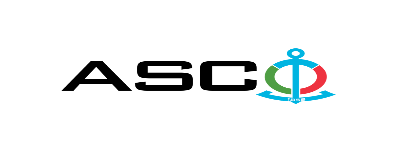 ЗАКРЫТОЕ АКЦИОНЕРНОЕ ОБЩЕСТВО «АЗЕРБАЙДЖАНСКОЕ КАСПИЙСКОЕ МОРСКОЕ ПАРОХОДСТВО» ОБЪЯВЛЯЕТ О ПРОВЕДЕНИИ ОТКРЫТОГО КОНКУРСА НА ЗАКУПКУ РАЗЛИЧНЫХ АВТОМОБИЛЬНЫХ ЗАПАСНЫХ ЧАСТЕЙ НЕОБХОДИМЫХ ДЛЯ ООО "АСКО ТРАНСПОРТ":К о н к у р с №AM070 / 2023((на бланке участника-претендента))ПИСЬМО-ЗАЯВКАНА УЧАСТИЕ В ОТКРЫТОМ КОНКУРСЕГород _______ “___”_________20___года ___________№           							                                                                                          Председателю Комитета по Закупкам АСКОГосподину Дж. МахмудлуНастоящей заявкой [с указанием полного наименования претендента-подрядчика] подтверждает намерение принять участие в открытом конкурсе № [с указанием претендентом номера конкурса], объявленном «АСКО» в связи с закупкой «__________». При этом подтверждаем, что в отношении [с указанием полного наименования претендента-подрядчика] не проводится процедура ликвидации, банкротства, деятельность не приостановлена, а также отсутствуют иные обстоятельства, не позволяющие участвовать в данном тендере.  Гарантируем, что [с указанием полного наименования претендента-подрядчика] не является лицом, связанным с АСКО. Сообщаем, что для оперативного взаимодействия с Вами по вопросам, связанным с представленной документацией и другими процедурами, нами уполномочен:Контактное лицо:  Должность контактного лица:  Телефон:  E-mail: Приложение:Оригинал  банковского  документа об  оплате взноса за участие в конкурсе –  на ____ листах.________________________________                                   _______________________(Ф.И.О. уполномоченного лица) (подпись уполномоченного лица)_________________________________                                                  (должность уполномоченного лица)                                                M.П.Примечание Запасные части, указанные в таблице, должны быть новыми и оригинальными в соответствии с указанными кодами. Товар будет поставлен за один раз.Примечание Примечание:  Условия оплаты принимаются только по Факту и другие условия не принимаются.   Контактное лицо по техническим вопросамРамин ФарзуллаевТелефон : +994553652255Адрес электронной почты:   Ramin.farzullayev@asco.az       До заключения договора купли-продажи с компанией победителем конкурса  проводится проверка претендента в соответствии с правилами закупок АСКО.    Компания должна перейти по этой ссылке (http://asco.az/sirket/satinalmalar/podratcilarin-elektron-muraciet-formasi/), чтобы заполнить специальную форму или представить следующие документы:Устав компании (со всеми изменениями и дополнениями)Выписка из реестра коммерческих юридических лиц (выданная в течение последнего 1 месяца)Информация об учредителе юридического лица  в случае если учредитель является юридическим лицомИНН свидетельствоПроверенный аудитором  баланс бухгалтерского учета или налоговая декларация (в зависимости от системы налогообложения) / справка на отсутствие налоговой задолженности в органах налогообложения Удостоверения личности законного представителяЛицензии учреждения необходимые для оказания услуг / работ (если применимо)Договор не будет заключен с компаниями которые не предоставляли указанные документы и не получили позитивную оценку по результатам процедуры проверки и они будут исключены из конкурса!  Перечень документов для участия в конкурсе:Заявка на участие в конкурсе (образец прилагается); Банковский документ об оплате взноса за участие в конкурсе; Конкурсное предложение; Банковская справка о финансовом положении грузоотправителя за последний год (или в течении периода функционирования);Справка из соответствующих налоговых органов об отсутствии  просроченных обязательств по налогам и другим обязательным платежам в Азербайджанской Республике, а также об отсутствии неисполненных обязанностей налогоплательщика, установленных Налоговым кодексом Азербайджанской Республики в течение последнего года (исключая период приостановления). На первичном этапе, заявка на участие в конкурсе (подписанная и скрепленная печатью) и банковский документ об оплате взноса за участие (за исключением конкурсного предложения) должны быть представлены на Азербайджанском, русском или английском языках не позднее 17:00 (по Бакинскому времени) 03 мая 2023 года  по месту нахождения Закрытого Акционерного Общества «Азербайджанское Каспийское Морское Пароходство» (далее – «АСКО» или "Закупочная Организация") или путем отправления на электронную почту контактного лица. Остальные документы должны быть представлены в конверте конкурсного предложения.   Перечень (описание) закупаемых товаров, работ и услуг прилагается.Сумма взноса за участие в конкурсе и приобретение Сборника Основных Условий :Претенденты, желающие принять участие в конкурсе, должны оплатить нижеуказанную сумму взноса за участие в конкурсе (название организации проводящий конкурс и предмет конкурса должны быть точно указаны в платежном поручении) путем перечисления средств на банковский счет АСКО с последующим представлением в АСКО документа подтверждающего оплату, в срок не позднее, указанного в первом разделе.  Претенденты, выполнявшие данное требование, вправе приобрести Сборник Основных Условий по предмету закупки у контактного лица в электронном или печатном формате в любой день недели с 09.00 до 18.00 часов до даты, указанной в разделе IV объявления.  Размер платы за участие (без НДС):Взнос за участие в данном конкурсе не взимается.Допускается оплата суммы взноса за участие в манатах или в долларах США и Евро в эквивалентном размере.   Номер счета:Взнос за участие в конкурсе не подлежит возврату ни при каких обстоятельствах, за исключением отмены конкурса АСКО!Гарантия на конкурсное предложение:Для конкурсного предложения требуется банковская гарантия в сумме не менее 1 (одного)% от цены предложения. Форма банковской гарантии будет указана в Сборнике Основных Условий. Оригинал банковской гарантии должен быть представлен в конкурсном конверте вместе с предложением. В противном случае Закупочная Организация оставляет за собой право отвергать такое предложение. Финансовое учреждение, выдавшее гарантию, должно быть принято в финансовых операциях в Азербайджанской Республике и / или в международном уровне. Закупочная организация  оставляет за собой право не принимать никаких недействительных  банковских гарантий.В случае если лица, желающие принять участие в конкурсе закупок, предпочтут  представить гарантию другого типа  (аккредитив, ценные бумаги,  перевод средств на счет указанный в тендерных документах, депозит и другие финансовые активы), в этом случае должны предварительно запросить АСКО посредством контактного лица, указанного в объявлении и получить согласие  о возможности приемлемости такого вида гарантии. Сумма гарантии за исполнение договора требуется в размере 5 (пяти) % от закупочной цены.Для текущей закупочной операции Закупающая Организация произведет оплату только после того, как товары будут доставлены на склад, предоплата не предусмотрена.Предельный срок и время подачи конкурсного предложения:Участники, представившие заявку на участие и банковский документ об оплате взноса за участие в конкурсе до срока, указанного в первом разделе, должны представить свои конкурсные предложения в «АСКО» в запечатанном конверте (один оригинальный экземпляр и одна копия) не позднее 17:00 (по Бакинскому времени) 08 мая 2023 года.Конкурсные предложения, полученные позже указанной даты и времени, не вскрываются и возвращаются участнику.Адрес закупочной организации :Азербайджанская Республика, город Баку AZ1029 (индекс), Пр. Нефтяников 2, Комитет по Закупкам АСКО. Контактное лицо :Рахим АббасовСпециалист по закупкам Департамента Закупок АСКОТелефон:  +99450 2740277Адрес электронной почты: rahim.abbasov@asco.azПо юридическим вопросам :Телефонный номер: +994 12 4043700 (внутр. 1262)Адрес электронной почты: tender@asco.az Дата, время и место вскрытия конвертов с конкурсными предложениями :Вскрытие конвертов будет производиться в 15.00 (по Бакинскому времени) 09 мая 2023 года по адресу, указанному в разделе V. Лица, желающие принять участие во вскрытии конверта, должны представить документ, подтверждающий их участие (соответствующую доверенность от участвующего юридического или физического лица) и удостоверение личности не позднее, чем за полчаса до начала конкурса.Сведения о победителе конкурса :Информация о победителе конкурса будет размещена в разделе «Объявления» официального сайта АСКО.№Наименование товаровКод :КоличествоЕдиница измеренияСтрана производитель, компания.№Наименование товаровКод :КоличествоЕдиница измеренияСтрана производитель, компания.Chevrolet Colorado Шасси: 1GCJTCDE4A8140140 Гос. номер  транспортного средства   - 90 AV 084, Год выпуска транспортного средства  - 2010Chevrolet Colorado Шасси: 1GCJTCDE4A8140140 Гос. номер  транспортного средства   - 90 AV 084, Год выпуска транспортного средства  - 2010Chevrolet Colorado Шасси: 1GCJTCDE4A8140140 Гос. номер  транспортного средства   - 90 AV 084, Год выпуска транспортного средства  - 2010Chevrolet Colorado Шасси: 1GCJTCDE4A8140140 Гос. номер  транспортного средства   - 90 AV 084, Год выпуска транспортного средства  - 2010Chevrolet Colorado Шасси: 1GCJTCDE4A8140140 Гос. номер  транспортного средства   - 90 AV 084, Год выпуска транспортного средства  - 2010Chevrolet Colorado Шасси: 1GCJTCDE4A8140140 Гос. номер  транспортного средства   - 90 AV 084, Год выпуска транспортного средства  - 2010                                              "ASCO Транспорт" - Заявка - 10064132                                              "ASCO Транспорт" - Заявка - 10064132                                              "ASCO Транспорт" - Заявка - 10064132                                              "ASCO Транспорт" - Заявка - 10064132                                              "ASCO Транспорт" - Заявка - 10064132                                              "ASCO Транспорт" - Заявка - 100641321Коренной вкладыш890603945ш т.   GM ОРИГИНАЛ2Поршень 890182185ш т.   GM ОРИГИНАЛ3Шатунный вкладыш890177915ш т.   GM ОРИГИНАЛ4Серповидная шайба890650221ш т.   GM ОРИГИНАЛ5Колцо890182195ш т.   GM ОРИГИНАЛ6Башмак большой125687661ш т.   GM ОРИГИНАЛ7Башмак маленький125909621ш т.   GM ОРИГИНАЛ8Успокоитель125880531ш т.   GM ОРИГИНАЛ9Цепь двигателя маленького размера125950301ш т.   GM ОРИГИНАЛ10Цепь двигателя большого размера125717251ш т.   GM ОРИГИНАЛ11Натяжитель цепи двигателя малого  размера125881001ш т.   GM ОРИГИНАЛ12Натяжитель цепи двигателя большого  размера125985041ш т.   GM ОРИГИНАЛ13Масляный насос126285651ш т.   GM ОРИГИНАЛ14Комплект прокладки двигателя890603961ш т.   GM ОРИГИНАЛ15Задний сальник 890182051ш т.   GM ОРИГИНАЛ16Передний сальник 890176221ш т.   GM ОРИГИНАЛ17Сальник маятника125755501ш т.   GM ОРИГИНАЛ18Термостат126223161ш т.   GM ОРИГИНАЛ19Свечи зажигания126816635ш т.   GM ОРИГИНАЛ20Подушка двигателя (правая сторона)15925796, 972876781ш т.   GM ОРИГИНАЛ21Подушка двигателя (левая сторона)972876781ш т.   GM ОРИГИНАЛ22Балансировочный вал 126735652ш т.   GM ОРИГИНАЛ23Шатун 126131955ш т.   GM ОРИГИНАЛ24Комплект натяжителя внешнего ремня125730241ш т.   GM ОРИГИНАЛ25Герметик 3439651ш т.   GM ОРИГИНАЛ26Водяная помпа126202261ш т.   GM ОРИГИНАЛ27Комплект сальников форсунки126187981ш т.   GM ОРИГИНАЛ28Кислота (1 л)2ш т. 29Ролик внешнего ремня125909631ш т.   GM ОРИГИНАЛ30Распылительный коллектор (выхлопной)151058841ш т.   GM ОРИГИНАЛChevrolet Colorado Шасси: 1GCES9F99B8137291 Гос. номер  транспортного средства   - 10 PH 494, Год выпуска транспортного средства  - 2011Chevrolet Colorado Шасси: 1GCES9F99B8137291 Гос. номер  транспортного средства   - 10 PH 494, Год выпуска транспортного средства  - 2011Chevrolet Colorado Шасси: 1GCES9F99B8137291 Гос. номер  транспортного средства   - 10 PH 494, Год выпуска транспортного средства  - 2011Chevrolet Colorado Шасси: 1GCES9F99B8137291 Гос. номер  транспортного средства   - 10 PH 494, Год выпуска транспортного средства  - 2011Chevrolet Colorado Шасси: 1GCES9F99B8137291 Гос. номер  транспортного средства   - 10 PH 494, Год выпуска транспортного средства  - 2011Chevrolet Colorado Шасси: 1GCES9F99B8137291 Гос. номер  транспортного средства   - 10 PH 494, Год выпуска транспортного средства  - 201131Передняя правая верхняя чашка890603941ш т.  GM ОРИГИНАЛ32Резина переднего стабилизатора (правая, левая)890182182ш т.  GM ОРИГИНАЛ33Передний рычаг (правый, левый)890177912ш т.  GM ОРИГИНАЛ34Передние амортизаторы890650222ш т.  GM ОРИГИНАЛ35Задние амортизаторы890182192ш т.  GM ОРИГИНАЛ36Комплект передних тормозных накладок 125687661ш т.  GM ОРИГИНАЛ37Задний сальник коробки передач125909621ш т.  GM ОРИГИНАЛ38Крестовина кардана125880531ш т.  GM ОРИГИНАЛ№КритерииБаллы1Стоимость конкурсного предложения::-   для претендента, представившего наименьшую цену -   другие конкурсные предложения будут оценены по следующей формуле БЗО = МОП / ЦПП x 80 БАЗ – балл за оценивание МОП – минимальная оценка предложенийЦПП – ценовое предложение претендента90902По срокам доставки:В течение 10 дней с момента первого заказапозднее 10 дней 100